L'ORCHESTRE, CHERCHE ET TROUVE AUTOUR DU MONDE (ONDIF)à partir de 5 ansSpectacle symphonique et théâtral, illustrationsJeudi 30 novembre 2023 à 10h30 et 14h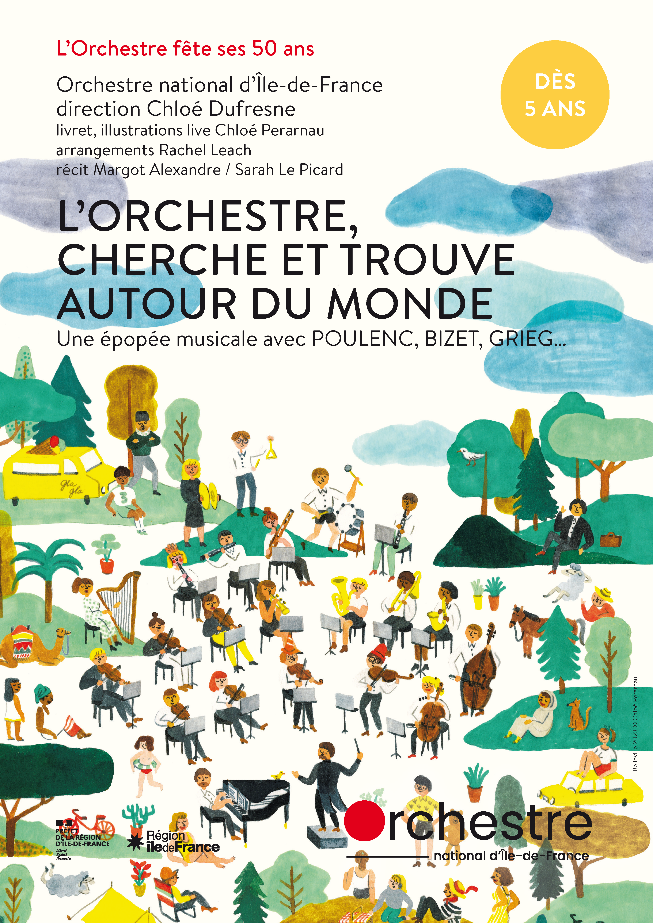 Catastrophe ! Le concert a lieu dans une semaine mais tous les musiciens sont partis en vacances : le violoniste à Tokyo, la harpiste à Porto, le trompettiste à Rio, le flûtiste à Abidjan… Le chef d’orchestre doit partir à leur recherche avec pour tout indice les cartes postales qu’ils lui ont envoyées. Mais dans les villes noires de monde, pas facile de mettre la main sur les musiciens !Un spectacle symphonique, par l’Orchestre National d’Île de France.Mentions obligatoiresDirection Chloé Dufresne Récit : Margot Alexandre et Sarah Le Picard, comédiennes en alternanceLivret et illustrations live Chloé PerarnauArrangements : Rachel LeachUne épopée musicale avec POULENC, BIZET, RESPIGHI, BENJAMIN, VAUGHANS-ILLIAMSGRIEG, MENDELSSOHN-BARTHOLDYL’Orchestre national d’Île-de-France est financé par la Région Île-de-France et la DRAC Île-de-France.